На основу члана 123. тачка 3. Устава Републике Србије, а у вези са чланом 3. став 1. тачка 16) Закона о сточарству („Службени гласник РС”, бр. 41/09, 93/12 и 14/16) и чланом 8. Закона о буџету Републике Србије за 2020. годину („Службени гласник РС”, бр. 84/19, 60/20 – др. пропис, 62/20 – др. закон и 65/20 – др. закон) и члана 17. став 1. и члана 42. став 1. Закона о Влади („Службени гласник РС”, бр. 55/05, 71/05 – исправка, 101/07, 65/08, 16/11, 68/12 – УС, 72/12, 7/14 – УС, 44/14 и 30/18 – др. закон),Влада доносиУРЕДБУо утврђивању Програма финансијске подршке пољопривредним произвођачима кроз откуп тржишних вишкова товних јунади у отежаним економским условима услед пандемије COVID-19 изазване вирусом SARS-CoV-2Члан 1.Овом уредбом утврђује се Програм финансијске подршке пољопривредним произвођачима кроз откуп тржишних вишкова товних јунади у отежаним економским условима услед пандемије COVID-19 изазване вирусом SARS-CоV-2, који је одштампан уз ову уредбу и чини њен саставни део.Члан 2.Ова уредба ступа на снагу наредног дана од дана објављивања у „Службеном гласнику Републике Србијеˮ.05 број 110-6971/2020-1У Београду, 3. септембра 2020. годинеВладаПредседник,Ана Брнабић, с.р.ПРОГРАМ
ФИНАНСИЈСКЕ ПОДРШКЕ ПОЉОПРИВРЕДНИМ ПРОИЗВОЂАЧИМА КРОЗ ОТКУП ТРЖИШНИХ ВИШКОВА ТОВНИХ ЈУНАДИ У ОТЕЖАНИМ ЕКОНОМСКИМ УСЛОВИМА УСЛЕД ПАНДЕМИЈЕ COVID-19 ИЗАЗВАНЕ ВИРУСОМ SARS-CОV-2I. ПРЕДМЕТ И ФИНАНСИЈСКИ ОКВИРПрограмом финансијске подршке пољопривредним произвођачима кроз откуп тржишних вишкова товних јунади у отежаним економским условима услед пандемије COVID-19 изазване вирусом SARS-CоV-2 (у даљем тексту: Програм) се утврђује финансијска подршка пољопривредним произвођачима кроз откуп тржишних вишкова товних јунади у отежаним економским условима услед пандемије COVID-19 изазване вирусом SARS-CоV-2.Овим програмом утврђују се и услови за остваривање права на финансијску подршку за откуп тржишних вишкова товне јунади, поступак за њихово остваривање, висина и начин исплате новчаних средстава, рокови, потребна документација и обрасци, као и праћење његове реализације.Средства за спровођење ове уредбе обезбеђена су у буџету Републике Србије за 2020. годину у оквиру Раздела 24 – Министарство пољопривреде, шумарства и водопривреде у износу од 236.000.000 динара, која се распоређују и користе за реализацију Програма.Програм спроводи Влада преко Министарства пољопривреде, шумарства и водопривреде – Управе за аграрна плаћања (у даљем тексту: Управа).II. ЦИЉЕВИОсновни циљеви Програма су да се у условима отежаног пословања услед пандемије вируса COVID-19 изазване вирусом SARS-CоV-2 обезбеди подршка пољопривредним произвођачима који се баве товом јунади, посредством привредних субјеката за откуп тржишних вишкова товних јунади, а ради ублажавања негативних последица у отежаним економским условима насталим услед пандемије COVID-19 изазване вирусом SARS-CоV-2.III. КОРИСНИЦИ И НАМЕНА СРЕДСТАВАПраво на финансијску подршку за откуп товне јунади има привредни субјект који обавља делатност у објекту за клање животиња, односно објекту за производњу и промет хране животињског порекла (у даљем тексту: откупљивач) са седиштем у Републици Србији, који има извозну дозволу и који је извршио откуп тржишних вишкова јунади од пољопривредних произвођача из Републике Србије у периоду од 5. септембра до 30. октобра 2020. године.Право на финансијску подршку из става 1. ове главе откупљивач остварује за откупљену товну јунад од пољопривредних произвођача уписаних у Регистар пољопривредних газдинстава.Финансијска подршка за откуп тржишних вишкова утврђује се по јединици мере (килограм) у износу од 26 динара/kg живе мере за откупљену јунад за клање и прераду намењену извозу.IV. УСЛОВИ КОРИШЋЕЊА СРЕДСТАВАУслови за финансијску подршку по овом програму су:1) да откупљивач обавља делатност у објекту за клање животиња, односно објекту за производњу и промет хране животињског порекла, уписан у Регистар одобрених објеката и Регистар извозних објеката, у складу са законом којим се уређује ветеринарство;2) да је откупљивач извршио откуп јунади минималне тежине 600 kg по грлу, по цени која није мања од 252 динара/kg;3) да је откупљивач од једног пољопривредног произвођача откупио товну јунад која су најмање 120 дана била пријављена на пољопривредном газдинству до предаје откупљивачу, и то максимално:– 100 јунади ако је регистровано пољопривредно газдинство које није у систему ПДВ-а,– 200 јунади ако је регистровано пољопривредно газдинство које је у систему ПДВ-а, и то: пољопривредник – физичко лице и предузетник,– 500 јунади ако је правно лице које има регистровано пољопривредно газдинство.V. НАЧИН РЕАЛИЗАЦИЈЕ ПРОГРАМАПраво на финансијску подршку откупљивач јунади остварује на основу захтева, поднетог на Обрасцу 1 – Захтев за остваривање права на финансијску подршку за откуп тржишних вишкова товних јунади, који је одштампан уз овај програм и чини његов саставни део, који се подноси Управи и уз који се прилаже:1) спецификација за товна грла, попуњена на Обрасцу 2 – Спецификација грла за товну јунад, који је одштампан уз овај програм и чини његов саставни део;2) рачун/фактура или откупни блок (лист) о продаји/откупу, који потписују откупљивач (купац) и пољопривредни произвођач (продавац), који садржи број грла, тежину и идентификационе бројеве грла, као и отпремницу са датумом када су грла отпремљена од продавца;3) копија пасоша за јунад, коју је поништио надлежни ветеринарски инспектор на дан клања, са видљивим подацима о датуму клања и идентификационим бројем објекта где животиње долазе на клање (ХИД објекта);4) копија уверења о здравственом стању животиња;5) изјава да су грла утовљена на сопственом газдинству и књиговодствена документација као доказ о задужењу преузетих количина јунади за субјекте који имају сопствену производњу јунади, односно прераду меса, односно излаз робе из једне у другу производњу;6) извод из банке као доказ о плаћању откупљених количина;7) доказ да је роба извозно оцарињена – Јединствена царинска исправа (ЈЦИ).Захтев за остваривање права на финансијску подршку по основу овог програма подноси се до 5. новембра 2020. године.Откупљивач може поднети највише три захтева.Упрaвa утврђује испуњeнoст услoвa зa oствaривaњe прaвa нa финансијску подршку, решењем oдoбрaвa исплaту и након коначности решења дaје нaлoг зa прeнoс срeдстaвa нa рaчун откупљивача отворен кoд пoслoвнe бaнкe.Испуњeнoст прoписaних услoвa зa oствaривaњe прaвa нa финансијску подршку утврђуje сe нa oснoву пoдaтaкa нa дaн пoднoшeњa зaхтeвa.VI. ПРАЋЕЊЕ РЕАЛИЗАЦИЈЕ ПРОГРАМАУправа израђује извештај о реализацији овог програма и доставља га Министарству пољопривреде, шумарства и водопривреде, а Министарство пољопривреде, шумарства и водопривреде доставља извештај Влади, ради информисања.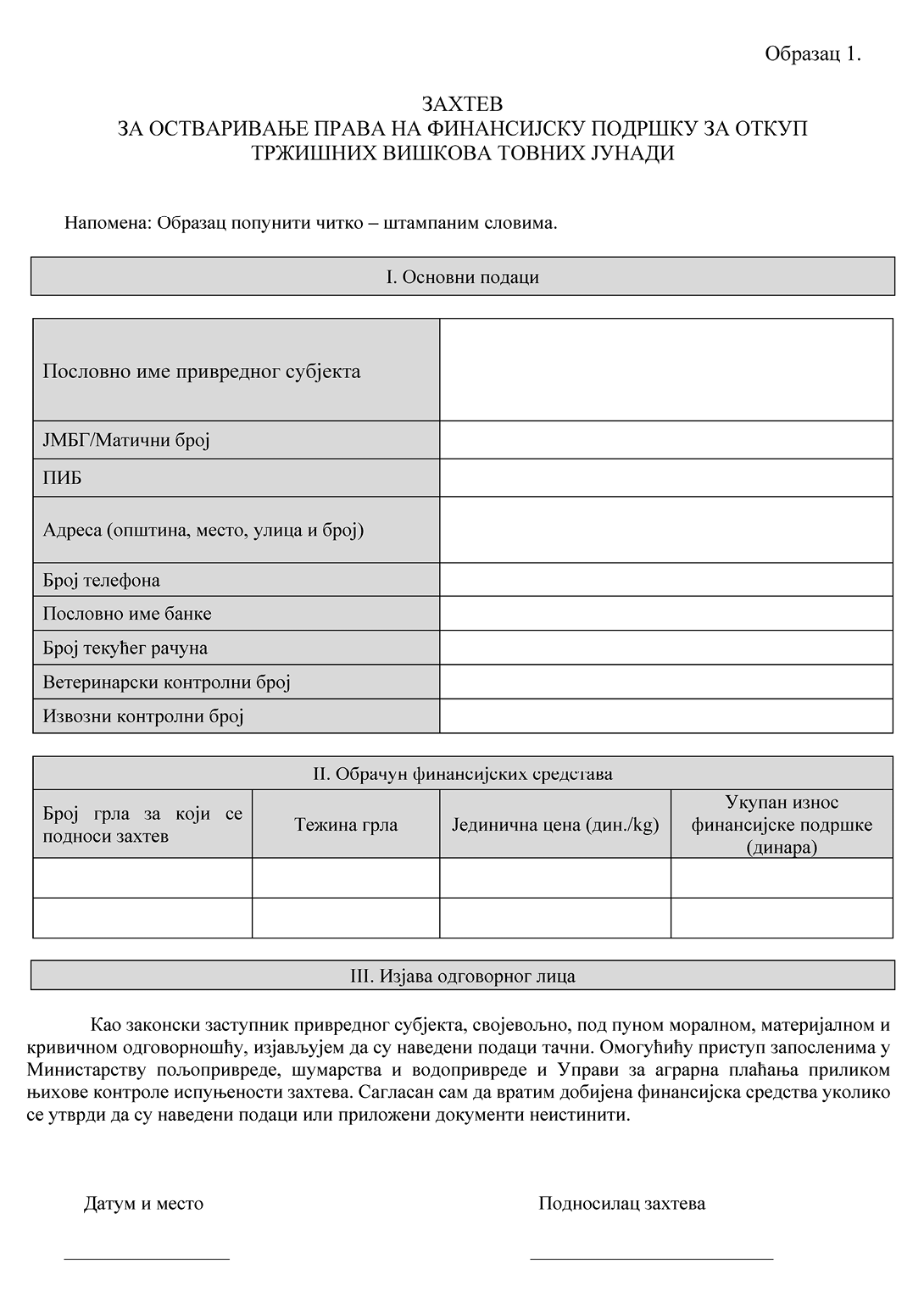 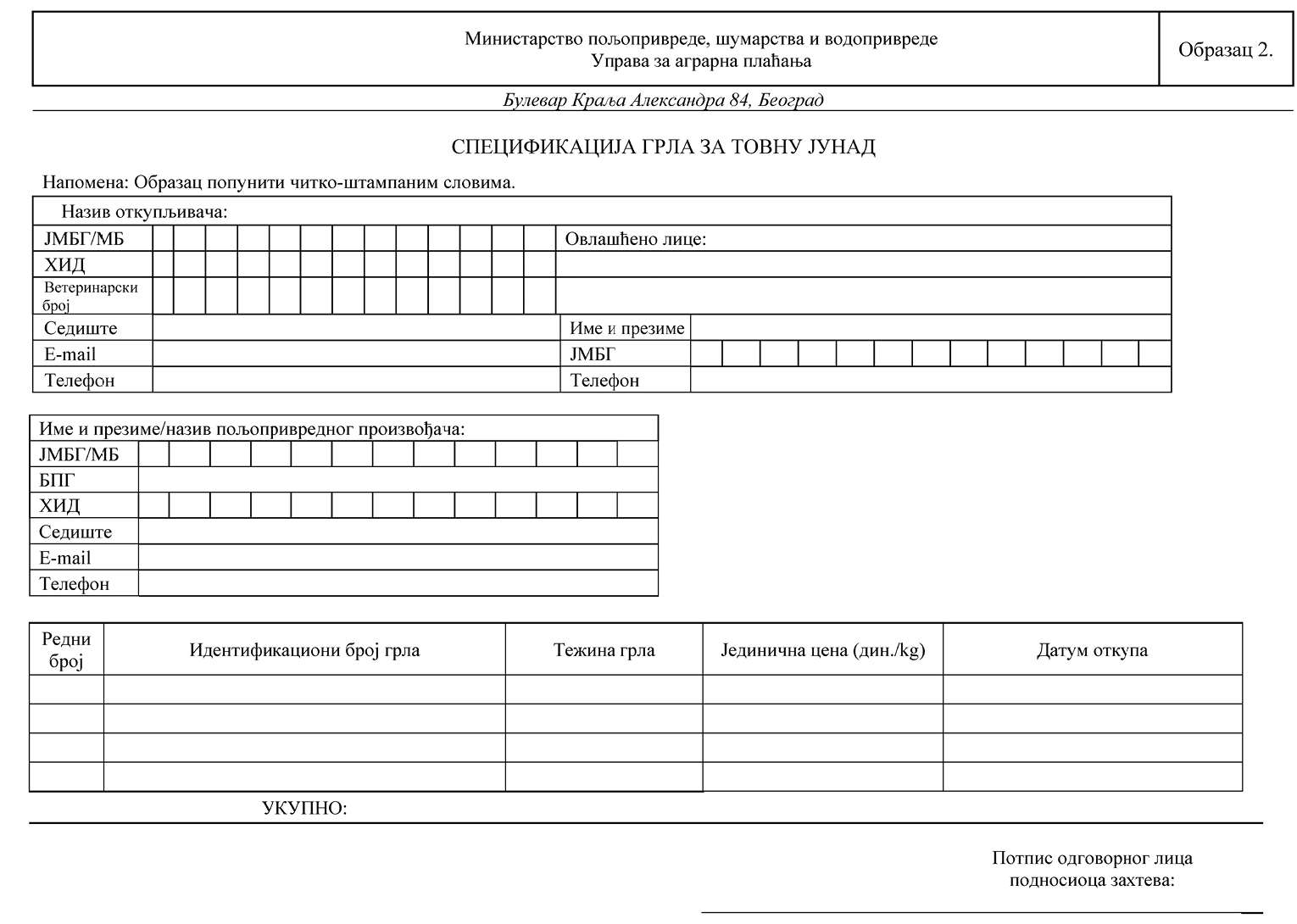 